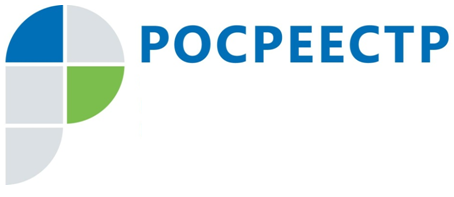 ПРЕСС-РЕЛИЗПредставители Управления Росреестра по Московской области выступили на форуме предпринимателей в Коломне23 мая в Коломне состоялся «Восточный форум предпринимателей в Московской области». Мероприятие проходит при поддержке Уполномоченного по защите прав предпринимателей в Московской области и объединяет представителей малого и среднего бизнеса.В работе секции, посвященной земельным отношениям, приняли участие представители Управления Росреестра по Московской области (Управление): начальник отдела организации, мониторинга и контроля Управления Инна Мжачих и начальник межмуниципального отдела по Коломенскому, Воскресенскому и Луховицкому районам Управления Ирина Уланова.Представители Управления дали разъяснения о применении на практике норм Федерального закона № 218-ФЗ «О государственной регистрации недвижимости», подробно остановились на оказании государственных услуг Росреестра и надзорной деятельности.Наибольший интерес у участников форума вызвали вопросы, связанные с получением госуслуг дистанционно, в электронном виде.Страница Управления Росреестра по Московской области в Facebook:https://www.facebook.com/rosreestr.50Пресс-служба Управления Росреестра по Московской области:Колесин Никита ypravleniemo@yandex.ru+7 (915) 206-52-51